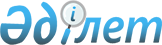 О внесении изменений и дополнений в решение маслихата от 20 декабря 2005 года N 205 "О бюджете города Костаная на 2006 год"Решение Маслихата города Костаная от 24 августа 2006 года N 287. Зарегистрировано Управлением юстиции города Костаная 28 августа 2006 года N 9-1-56

      В соответствии с подпунктом 1) пункта 1 статьи 6 Закона Республики Казахстан "О местном государственном управлении в Республике Казахстан" и рассмотрев постановление акимата города Костаная, Костанайский городской Маслихат  РЕШИЛ :  

      1. Внести изменения и дополнения в решение Маслихата от 20 декабря 2005 года N 205 "О бюджете города Костаная на 2006 год" (номер государственной регистрации 9-1-34, газета "Костанай" от 13 января 2006 года N 3-4, ранее внесены изменения решением Маслихата от 27 января 2006 года N 216 "О внесении изменений и дополнений в решение Маслихата от 20 декабря 2005 года N 205 "О бюджете города Костаная на 2006 год", номер государственной регистрации 9-1-35, решением Маслихата от 10 марта 2006 года N 229 "О внесении изменений и дополнений в решение Маслихата от 20 декабря 2005 года N 205 "О бюджете города Костаная на 2006 год", номер государственной регистрации 9-1-40, решением Маслихата от 15 марта 2006 года N 231 "О внесении изменений и дополнений в решение Маслихата от 20 декабря 2005 года N 205 "О бюджете города Костаная на 2006 год", номер государственной регистрации 9-1-41, решением Маслихата от 12 апреля 2006 года N 250 "О внесении изменений и дополнений в решение Маслихата от 20 декабря 2005 года N 205 "О бюджете города Костаная на 2006 год", номер государственной регистрации 9-1-44, решением Маслихата от 18 мая 2006 года N 254 "О внесении изменений и дополнений в решение Маслихата от 20 декабря 2005 года N 205 "О бюджете города Костаная на 2006 год", номер государственной регистрации 9-1-49, решением Маслихата от 7 июня 2006 года N 259 "О внесении изменений и дополнений в решение Маслихата от 20 декабря 2005 года N 205 "О бюджете  города Костаная на 2006 год", номер государственной регистрации 9-1-50, решением Маслихата от 21 июля 2006 года N 282 "О внесении изменений и дополнений в решение Маслихата от 20 декабря 2005 года N 205 "О бюджете  города Костаная на 2006 год", номер государственной регистрации 9-1-55:  

      Пункт 1 указанного решения изложить в новой редакции: 

      "1. Утвердить городской бюджет на 2006 год согласно приложению 1 в следующих объемах: 

      1) Доходы 8085268 тысяч тенге, в том числе по: 

      налоговым поступлениям 6210315 тысяч тенге; 

      неналоговые поступления 31760 тысяч тенге; 

      поступления от продажи основного капитала 777393 тысяч тенге; 

      поступления официальных трансфертов 1065254 тысяч тенге; 

      2) затраты 7983877 тысяч тенге; 

      3) операционное сальдо 101391 тысяч тенге; 

      4) чистое бюджетное кредитование 5544 тысяч тенге, в том числе погашение бюджетных кредитов 5544 тысяч тенге; 

      5) сальдо по операциям с финансовыми активами 72878 тысяч тенге; 

      6) профицит 34057 тысяч тенге; 

      7) использование профицита - 34057 тысяч тенге".       Председатель сессии       Секретарь городского маслихата 

Приложение 1               

к решению маслихата        

от 24 августа 2006 года N 287        Бюджет города Костаная на 2006 год 
					© 2012. РГП на ПХВ «Институт законодательства и правовой информации Республики Казахстан» Министерства юстиции Республики Казахстан
				Категория Категория Класс Класс Наименование Сумма, Подкласс Подкласс тысяч тенге  1 2 3 4 5 I.Доходы 8085268 1 00 0 Налоговые поступления 6210315 1 01 0 Подоходный налог 1702899 1 01 2 Индивидуальный подоходный налог 1702899 1 03 0 Социальный налог 3713463 1 03 1 Социальный налог 3713463 1 04 0 Hалоги на собственность 537633 1 04 1 Hалоги на имущество 281984 1 04 3 Земельный налог 106628 1 04 4 Hалог на транспортные средства 149021 1 05 0 Внутренние налоги на товары, работы и услуги 211673 1 05 2 Акцизы 88490 1 05 3 Поступления за использование природных и других ресурсов 33300 1 05 4 Сборы за ведение предпринимательской и профессиональной деятельности 89883 1 08 0 Обязательные платежи, взимаемые за совершение юридически значимых действий и (или) выдачу документов уполномоченными на то государственными органами или должностными лицами 44647 1 08 1 Государственная пошлина 44647 2 00 0 Неналоговые поступления 31760 2 01 0 Доходы от государственной собственности 19883 2 01 1 Поступления части чистого дохода государственных предприятий 5103 2 01 5 Доходы от аренды  имущества, находящегося в государственной собственности 14500 2 01 7 Вознаграждения (интересы) по кредитам, выданным из государственного бюджета 222 2 01 9 Прочие доходы от государственной собственности 58 2 02 0 Поступления от реализации товаров (работ, услуг) государственными учреждениями, финансируемыми из государственного бюджета 440 2 02 1 Поступления от реализации товаров (работ, услуг) государственными учреждениями, финансируемыми из государственного бюджета 440 2 03 0 Поступления денег от проведения государственных закупок, организуемых государственными учреждениями, финансируемыми из государственного бюджета 141 2 03 1 Поступления денег от проведения государственных закупок, организуемых государственными учреждениями, финансируемыми из государственного бюджета 141 2 04 0 Штрафы, пеня, санкции, взыскания, налагаемые государственными учреждениями, финансируемыми из государственного бюджета, а также содержащимися и финансируемыми из бюджета (сметы расходов) Национального Банка Республики Казахстан   2791 2 04 1 Штрафы, пеня, санкции, взыскания, налагаемые государственными учреждениями, финансируемыми из государственного бюджета, а также содержащимися и финансируемыми из бюджета (сметы расходов) Национального Банка Республики Казахстан   2791 2 06 0 Прочие неналоговые поступления 8505 2 06 1 Прочие неналоговые поступления 8505 3 00 0 Поступления от продажи основного капитала 777939 3 01 0 Продажа государственного имущества, закрепленного за государственными учреждениями 691921 3 01 1 Продажа государственного имущества, закрепленного за государственными учреждениями 691921 3 03 0 Продажа земли и нематериальных активов 86018 3 03 1 Продажа земли 81438 3 03 2 Продажа нематериальных активов 4580 4 00 0 Поступления официальных трансфертов 1065254 4 02 0 Трансферты из вышестоящих органов государственного управления 1065254 4 02 2 Трансферты из областного бюджета  1065254  Функциональная группа Функциональная группа Функциональная группа Функциональная группа Функциональная группа Функциональная группа Сумма, тысяч тенге Функциональная подгруппа Функциональная подгруппа Функциональная подгруппа Функциональная подгруппа Функциональная подгруппа Администратор бюджетных программ Администратор бюджетных программ Администратор бюджетных программ Администратор бюджетных программ Программа Программа Программа Подпрограмма Подпрограмма Наименование II. Затраты 7983877 01 Государственные услуги общего характера 110679 1 Представительные, исполнительные и другие органы, выполняющие общие функции  государственного управления 76781 112 Аппарат маслихата района (города областного значения) 11641 001 Обеспечение деятельности маслихата района (города областного значения) 11641 122 Аппарат акима района (города областного значения) 65140 001 Обеспечение деятельности акима района ( города областного значения) 65140 2 Финансовая  деятельность 25731 452 Отдел финансов района (города областного значения) 25731 001 Обеспечение деятельности отдела финансов 12131 004 Организация работы по выдаче разовых талонов и обеспечение  полноты сбора сумм от реализации разовых талонов  13000 011 Учет, хранение, оценка и реализация имущества, поступившего в коммунальную собственность 600 5 Планирование и статистическая деятельность 8167 453 Отдел экономики и бюджетного планирования района (города областного значения) 8167 001 Обеспечение деятельности отдела экономики и бюджетного планирования 8167 02 Оборона 8037 1 Военные нужды 6537 122 Аппарат акима района (города областного значения) 6537 005 Мероприятия в рамках исполнения всеобщей воинской обязанности 6537 2 Организация работы по чрезвычайным ситуациям 1500 122 Аппарат акима района (города областного значения) 1500 006 Предупреждение и ликвидация чрезвычайных ситуаций масштаба района (города областного значения) 1500 03 Общественный порядок, безопасность, правовая, судебная, уголовно-исполнительная деятельность 12161 1 Правоохранительная деятельность 12161 458 Отдел жилищно-коммунального хозяйства, пассажирского транспорта и автомобильных дорог района (города областного значения) 12161 021 Эксплуатация оборудования и средств по регулированию дорожного движения в населенных пунктах 12161 04 Образование 1723840 1 Дошкольное воспитание и обучение 173358 464 Отдел образования района (города областного значения) 173358 009 Обеспечение деятельности организаций дошкольного воспитания и обучения 173358 2 Начальное общее, основное общее, среднее общее образование 1418893 464 Отдел образования района (города областного значения) 1418893 003 Общеобразовательное обучение 1291874 005 Приобретение и доставка учебников, учебно-методических комплексов  для государственных организаций образования района (города областного значения) 21371 006 Дополнительное образование для детей и юношества 102906 007 Проведение школьных олимпиад и внешкольных мероприятий районного (городского) масштаба 2742 9 Прочие услуги в области образования 131589 464 Отдел образования района (города областного значения) 8769 001 Обеспечение деятельности отдела образования 8769 467 Отдел строительства района (города областного значения)  122820 002 Развитие объектов образования 122820 06 Социальная помощь и социальное обеспечение 233903 2 Социальная помощь 174080 451 Отдел занятости и социальных программ района (города областного значения) 174080 002 Программа занятости 19147 005 Государственная адресная социальная помощь 20983 006 Жилищная помощь 44160 007 Социальная помощь отдельным категориям нуждающихся граждан по решениям местных представительных органов 24126 014 Оказание социальной помощи нуждающимся гражданам на дому 16231 016 Государственные пособия на детей до 18 лет 34702 017 Обеспечение нуждающихся инвалидов специальными гигиеническими средствами и представление услуг специалистами жестового языка, индивидуальными помощниками в соответствии с индивидуальной программой реабилитации инвалида 14731 9 Прочие услуги в области социальной помощи и социального обеспечения 59823 451 Отдел занятости и социальных программ района (города областного значения) 59823 001 Обеспечение деятельности отдела занятости и социальных программ 28687 011 Оплата услуг по зачислению, выплате и доставке пособий и других социальных выплат 593 013 Социальная адаптация лиц, не имеющих определенного местожительства 30543 07 Жилищно-коммунальное хозяйство 1868367 1 Жилищное хозяйство 1672784 467 Отдел строительства района (города областного значения)  1669707 003 Строительство жилья 730722 004 Развитие и обустройство инженерно-коммуникационной инфраструктуры 938985 458 Отдел жилищно-коммунального хозяйства, пассажирского транспорта и автомобильных дорог района (города областного значения) 3077 002 Изъятие, в том числе путем выкупа земельных участков для государственных надобностей и связанное с этим отчуждение недвижимого имущества 3077 2 Коммунальное хозяйство 49325 458 Отдел жилищно-коммунального хозяйства, пассажирского транспорта и автомобильных дорог района (города областного значения) 6325 012 Функционирование системы водоснабжения и водоотведения 6325 467 Отдел строительства района (города областного значения) 43000 005 Развитие объектов коммунального хозяйства  43000 3 Благоустройство населенных пунктов 146258 458 Отдел жилищно-коммунального хозяйства, пассажирского транспорта и автомобильных дорог района (города областного значения) 146258 015 Освещение улиц в населенных пунктах 38518 016 Обеспечение санитарии населенных пунктов 53846 017 Содержание мест захоронений и захоронение безродных 2030 018 Благоустройство и озеленение населенных пунктов 51864 08 Культура, спорт, туризм и информационное пространство 164905 1 Деятельность в области культуры 50000 455 Отдел культуры и и развития языков района  (города областного значения) 50000 003 Поддержка культурно-досуговой работы 50000 2 Спорт 61664 465 Отдел физической культуры и спорта района (города областного значения) 61664 005 Развитие массового спорта и национальных видов спорта 35903 006 Проведение спортивных соревнований на районном (города областного значения) уровне 3380 007 Подготовка и участие членов  сборных команд района (города областного значения) по различным видам спорта на областных спортивных соревнованиях 22381 3 Информационное пространство 43184 455 Отдел культуры и и развития языков района  (города областного значения) 28189 006 Функционирование районных (городских) библиотек 27502 007 Развитие государственного языка и других языков народов Казахстана 687 456 Отдел внутренней политики района (города областного значения) 14995 002 Проведение государственной информационной политики через средства массовой информации 14995 9 Прочие услуги по организации культуры, спорта, туризма  и информационного пространства 10057 455 Отдел культуры и и развития языков района  (города областного значения) 4144 001 Обеспечение деятельности отдела культуры  и развития языков 4144 456 Отдел внутренней политики  района (города областного значения) 2849 001 Обеспечение деятельности отдела внутренней политики  2849 465 Отдел  спорта района (города областного значения) 3064 001 Обеспечение деятельности отдела спорта 3064 10 Сельское, водное, лесное, рыбное хозяйство, особо охраняемые природные территории, охрана окружающей среды и животного мира, земельные отношения 7876 1 Сельское хозяйство 2791 462 Отдел сельского хозяйства района (города областного значения) 2791 001 Обеспечение деятельности отдела сельского хозяйства 2791 6 Земельные отношения 5085 463 Отдел земельных отношений района (города областного значения) 5085 001 Обеспечение деятельности отдела  земельных отношений 5085 11 Промышленность, архитектурная, градостроительная и строительная деятельность 18690 2 Архитектурная, градостроительная и строительная деятельность 18690 467 Отдел строительства района (города областного значения)  9341 001 Обеспечение деятельности отдела  строительства 9341 468 Отдел архитектуры и градостроительства района (города областного значения)  9349 001 Обеспечение деятельности отдела архитектуры и градостроительства 9349 12 Транспорт и коммуникации 495248 1 Автомобильный транспорт 495248 458 Отдел жилищно-коммунального хозяйства, пассажирского транспорта и автомобильных дорог района (города областного значения) 495248 022 Развитие транспортной инфраструктуры 85165 023 Обеспечение функционирования автомобильных дорог 410083 13 Прочие 56546 3 Поддержка предпринимательской деятельности и защита конкуренции 3764 469 Отдел предпринимательства района (города областного значения) 3764 001 Обеспечение деятельности отдела предпринимательства 2764 003 Поддержка предпринимательской деятельности 1000 9 Прочие 52782 452 Отдел финансов района (города областного значения) 37853 012 Резерв местного исполнительного органа района (города областного значения) на неотложные затраты 27796 013 Чрезвычайный резерв местного исполнительного органа района (города областного значения) для ликвидации чрезвычайных ситуаций природного и техногенного характера 10057 453 Отдел экономики и бюджетного планирования района (города областного значения) 700 003 Разработка технико-экономического обоснования местных бюджетных инвестиционных проектов (программ) и проведение его экспертизы 700 458 Отдел жилищно-коммунального хозяйства, пассажирского транспорта и автомобильных дорог района (города областного значения) 14229 001 Обеспечение деятельности отдела жилищно-коммунального хозяйства, пассажирского транспорта и автомобильных дорог 14229 15 Официальные трансферты 3283625 1 Официальные трансферты 3283625 452 Отдел финансов района (города областного значения) 3283625 006 Возврат целевых трансфертов 3677 007 Бюджетные изъятия 3279948 III. Операционное сальдо 101391 IV. Чистое бюджетное кредитование 5544 05 Погашение бюджетных кредитов 5544 1 Погашение бюджетных кредитов 5544 01 Погашение бюджетных кредитов выданных из государственного бюджета 5544 11 Погашение бюджетных кредитов, выданных из местного бюджета до 2005 года юридическим лицам 5544 V. Сальдо по операциям с финансовыми активами 72878 13 Прочие 73500 9 Прочие 73500 452 Отдел финансов района (города областного значения)  73500 014 Формирование или увеличение уставного капитала юридических лиц 73500 06 Поступления от продажи финансовых активов государства 622 01 Поступления от продажи финансовых активов государства 622 1 Поступления от продажи финансовых активов внутри страны 622 05 Поступления от продажи коммунальных государственных учреждений и государственных предприятий в виде имущественного комплекса, иного государственного имущества, находящегося в оперативном управлении или хозяйственном ведении коммунальных государственных пр 622 VI. Дефицит (-) Профицит (+) 34057 VII. Финансирование дефицита бюджета (использование профицита) -34057 